УКРАЇНАМЕНСЬКА  МІСЬКА  РАДАМенського району Чернігівської областіР О З П О Р Я Д Ж Е Н Н ЯВід 20 березня 2019 року                  № 65Про нагородження Почесними грамотамиВідповідно до Положення про Почесну Грамоту міської ради, враховуючи рішення 7 сесії 7 скликання Менської міської ради від 22.02.2016 року «Про внесення змін» до рішення 21 сесії 5 скликання від 17.07.2008 року Про Положення про Почесну грамоту міської ради», враховуючи подання КЗМШ «Менська ДМШ»  та відділу освіти Менської міської ради щодо нагородження Почесною Грамотою  Менської міської ради з нагоди 55-річного ювілею Менської дитячої музичної школи: Грамотами нагородити:- Бурмаку Антоніну Григорівну;- Яшан Олену Анатоліївну;- Варушичеву Світлану Василівну;- Шелудько Любов Дмитрівну;- Лазаренка Олександра Володимировича;- Таратухіну Людмилу Іванівну.Вручити грошову винагороду в сумі 124 грн. 22 коп. (з урахуванням податку з доходів фізичних осіб, військового збору).Кошти без урахування податку з доходів фізичних осіб, військового збору зарахувати на картковий рахунок завідувача сектору кадрової роботи Менської міської ради Осєдач Р.М.Міський голова                                                     Г.А. Примаков Подання:Заступник міського голови з					Т.С. Вишнякпитань діяльності виконкомуМенської міської радиПогоджено:Начальник юридичного відділу				Т.А. БернадськаМенської міської ради							Провідний спеціаліст загального                                Г.В. Чичкан  відділу Менської міської ради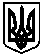 